Language: French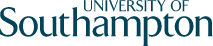 Level: 1 (Beginners)Course book title & publisher: French1 Palgrave Foundations,by D.Bissar, H.Phillips, and C.Tschirhart. Palgrave Macmillan,Third Edition, 2016, ISBN 978-1-137-57919-5 Part aPart aPart aPart aPart aWeekTopic (and unit in book)Objectives and language functionsGrammar and vocabularyAdditional activities, including making a Glossary of Useful Words(To be completed by the Student)1“Bonjour! Je suis…” (Unit 1)GreetingsIntroducing yourselfProviding basic personal information about yourself (where you are from and your occupation)Greeting phrasesThe alphabetNationalitiesVerb: être (to be)Gender (masc/fem)Basic conjugations of the regular verbs in the present tenseNumbers 1-202Toi et moi(Unit 1)Asking/ answering personal questionsVerbs ending in –erVerbs: habiter, travailler, faireOccupations/studiesWorkplacesAsking questionsNumbers 20-70NegativesFormal vous and informal tu 3Les autres(Unit 2) Giving/understanding information about friends and familyFamilyVerb: avoirArticlesPossessive adjectives4Tu veux un café?(Unit 2)Ordering snacks and drinksSnacks and drinksVerbs: vouloir, aimerMore regular verbsUn, le ou mon ?Asking for/ giving prices5Temps libre(Unit 3)Talking about everyday activitiesLeisure activitiesDays of the weekRegular verbs: the three groupsVerb: allerPrepositions : à, de, followed by le/les6Comment dire l’heure(Unit 3)Asking for/ giving the timeExplaining what you like/dislikeTelling the timeExpressions of timeMealsVerbs: aimer, détesterAimer followed by another verb7Qu’est-ce que vous faites le week-end?(Unit 3)Describing daily routine and leisure activitiesExplaining what you have to doDaily routine, leisure activitiesIntroduction to reflexive verbsVerb: devoir8En ville(Unit 4)Understanding street signsAsking for/giving directionsVerbs: imperativeDirections and locationsBuildings and shops9Devant ou derrière ?(Unit 4)Describing where places arePrepositions of locationRevision of directions, buildings and shops10Au magasin de vêtementsAu marché(Unit 4)Shopping for clothes and foodExpressing preferencesDemonstrative adjectivesPronouns le, la, lesDescriptive adjectivesNumbers 70-100Article duClothes, colours, food itemsVerb: préférerPart bPart bPart bPart bPart bWeekTopic (and unit in book)Objectives and language functionsGrammar and vocabularyAdditional activities, including making a Glossary of Useful Words(To be completed by the Student)11En route(Unit 5)Talking about holiday plansDescribing your intentionsExplaining what you are going to doLocating places on a mapCountries and regionsPrepositions before towns and countriesaller + infinitive12Un aller-retour...Unit 5)Requesting/giving travel informationUnderstanding timetablesRevision: telling the timeTrains: travel ticketsVerbs : pouvoir, vouloir, devoir, il faut13La voiture est en panne !(Unit 5)Dealing with travel problemsMeans of transportThe pronoun y14A l’hôtel(Unit 6)Making a hotel bookingHotel facilities Verbs: reflexivesReflexive verbs in a negative sentence15Il y a un problème...(Unit 6)Making complaintsUnderstanding holiday brochuresDays of the weekDatesMonths and seasonsReflexive verbs with the near future16Là où j’habite(Unit 6)Describing accommodationSaying where you liveRenting a gîte in FranceHome rooms and furnitureDescribing your ideal homeComparisons with adjectives‘pas de’17Sortir ensemble(Unit 7)Telephone conversations and how to make a phone callArranging to meet someoneExpressions used on the telephoneExpressions used to make suggestionsObject pronouns : lui and leurThe use of the pronoun onRevision of verbs in the present tenseBrief introduction to the conditional tense 18Il/ elle est comment?(Unit 7)Describing physical appearancesVocabulary for physical descriptionAdjectives19Au restaurant(Unit 7)Ordering a restaurant mealRestaurant vocabularyVarious dishesThe use of the pronoun enThe use of the conditional to be more polite20RevisionAccording to needsAccording to needsPart cPart cPart cPart cPart cWeekTopic (and unit in book)Objectives and language functionsGrammar and vocabularyAdditional activities, including making a Glossary of Useful Words(To be completed by the Student)21Tu as passé un bon week-end?(Unit 8)Talking about what you did last weekendExplaining why you are lateIntroduction to the perfect tenseThe perfect tense with avoir22Vacances et loisirs(Unit 8)Describing leisure activities and past holidays in the perfect tenseTalking about the weather Revision: leisure activities Verbs conjugated with avoir and êtreWeather vocabulary23Mon week-end(Unit 8)Asking questions and talking about your daily routine on a particular day in the pastDescribing what you did during the day/ the past weekendRevision : everyday activitiesReflexive verbs in the perfect tensePendant and il y a24Vacances dans les Alpes(Unit 8)Describing your last holidayDescribing your week in the present and the pastDescribing places and the weather in the pastVocabulary used to describe placesTypes of holidays; holiday activities25Education et expérience(Unit 9)Talking about your backgroundDescribing your educationStudiesExams and qualificationsThe use of depuis, pendantReflexive verbs in the perfect tense26Travail et études(Unit 9)Writing your CVDescribing your work experienceVocabulary used to write a CVAgreement of the past participleObject pronouns and the perfect tense27Projets d’avenir(Unit 10)Socializing and using colloquial languageThe future tense28Je voudrais partir…Talking about holiday plansDescribing your intentionsMore practice: the future and the conditional tenses Revision of the structures covered in the course29French cultureAsking for and giving an opinionExpressions of opinionTopics according to participants’ interests and needs30French cultureFrench idiomsTopics according to participants’ interests and needs